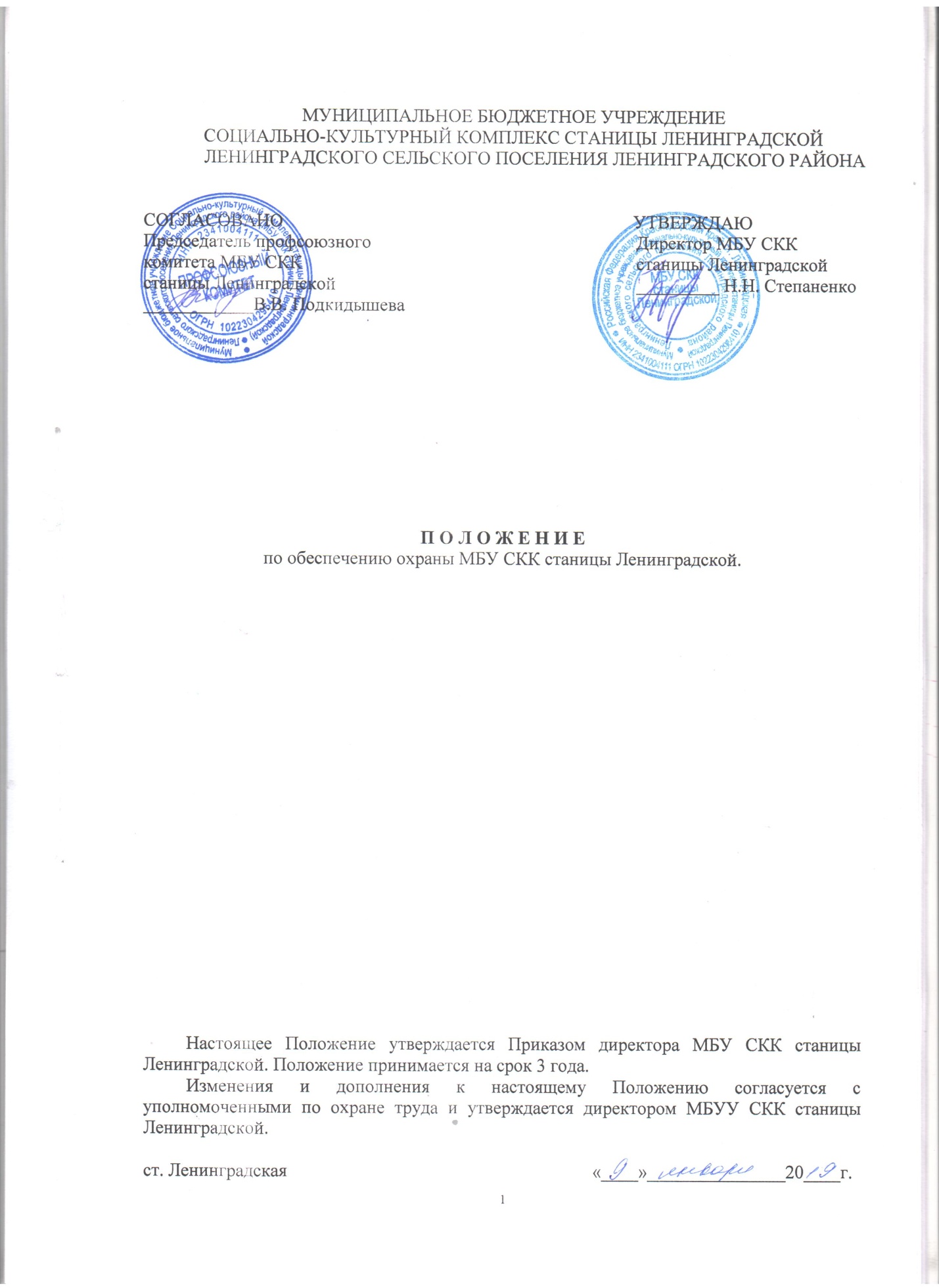 1. Виды, система, порядок и задачи охраны объектов.Виды, система и порядок охраны объектов регулируются федеральными законами  от 14.04.1999г. № 77-ФЗ "О ведомственной охране", от 11 марта 1992г. № 2487-1 "О частной детективной и охранной деятельности в Российской Федерации", постановлениями Правительства Российской Федерации от 04.04.2005 г. № 179 "Вопросы негосударственной (частной) охранной и негосударственной (частной) сыскной деятельности", руководящим документом МВД РФ РД 78.36.003-2002 "Инженерно-техническая укрепленность". Основными задачами охраны являются:защита охраняемого учреждения, предупреждение и пресечение противоправных посягательств и административных правонарушений в учреждении;обеспечение  пропускного и внутреннего распорядка МБУ СКК станицы Ленинградской;участие в локализации и ликвидации возникших ЧС, в том числе вследствие диверсионно-террористических акций.Система охраны учреждения включает в себя совокупность сил и средств для выполнения задач по охране объекта. 2. Общие положения.Ответственность за обеспечение антитеррористической защиты МБУ СКК станицы Ленинградской несет его руководитель.Подразделения охраны (охранное предприятие, вневедомственная охрана при ОВД) осуществляющее охрану несут ответственность согласно заключённому договору на охрану объекта (объектов).Под охраной объекта подразумевается комплекс мер, направленных на своевременное выявление угроз и предотвращение нападения на МБУ СКК станицы Ленинградской, совершения террористического акта, других противоправных посягательств в т.ч. экстремистского характера, а также возникновения чрезвычайных ситуаций.Охрана объектов может осуществляться подразделениями вневедомственной охраны, частными охранными предприятиями (ЧОП), имеющими лицензию на ведение охранной деятельности, с помощью технических средств. Посредством вывода сигналов тревоги на местные (автономные) пульты охраны с обязательной подачей экстренного сигнала тревоги в дежурную часть территориального органа внутренних дел (ДЧ ОВД) или на пункты централизованной охраны (ПЦО) территориальных ОВО либо сочетанием этих видов охраны.Руководитель МБУ СКК станицы Ленинградской обязан:организовать охрану МБУ СКК станицы Ленинградской и проводить регулярные, а также внеплановые проверки организации его охраны, технической укрепленности, оснащенности средствами охранно-пожарной сигнализации;организовать соблюдение пропускного режима  и внутреннего распорядка;организовать обучение персонала МБУ СКК станицы Ленинградской при возникновении чрезвычайных ситуаций;утверждает систему звонкового, громкоговорящего оповещения сотрудников, для доведения сигналов и соответствующих команд;организовать проведение тренировок сотрудников МБУ СКК станицы Ленинградской и участников творческих коллективов по действиям при угрозе или совершении диверсионно-террористического акта, экстремистской акции;принять меры по совершенствованию системы мер безопасности и антитеррористической защиты объекта.На сотрудника, ответственного за выполнение мероприятий по антитеррористической защите МБУ СКК станицы Ленинградской, возлагаются следующие обязанности:организация работы по обеспечению антитеррористической защиты в условиях производственного процесса, проведения мероприятий с массовым пребыванием людей;взаимодействие с территориальными подразделениями органов внутренних дел, Федеральной службы безопасности, гражданской обороны, военным комиссариатом, общественными формированиями, другими органами и организациями, находящимися на территории муниципального образования, по вопросам обеспечения общественной безопасности и антитеррористической защиты учреждения;контроль за организацией и обеспечением охранной деятельности и пропускного режима на территории МБУ СКК станицы Ленинградской;внесение предложений директору МБУ СКК станицы Ленинградской по совершенствованию системы мер безопасности и антитеррористической защиты объекта;разработка, в рамках своей компетенции, документов и инструкций по действиям должностных лиц, персонала при угрозе или совершении диверсионно-террористического акта, экстремистской акции;принятие необходимых мер по оснащению МБУ СКК станицы Ленинградской техническими средствами безопасности и обеспечение их нормального функционирования;координация деятельности учреждения при угрозе или совершении диверсионно-террористического акта, экстремистской акции;разработка планирующей и отчетной документации по вопросам безопасности и антитеррористической защиты МБУ СКК станицы Ленинградской;организация и проведение с персоналом занятий и тренировок по действиям при угрозе или совершении диверсионно-террористического акта, экстремистской акции;размещение наглядной агитации по антитеррористической защите учреждения, справочной документации по способам и средствам экстренной связи с правоохранительными органами, ГО и ЧС, аварийными службами ЖКХ;контроль за соблюдением установленных правил трудового и внутреннего распорядка дня, условий содержания в безопасном состоянии помещений МБУ СКК станицы Ленинградской;подготовка планов мероприятий, проектов приказов и распоряжений директору  учреждения по вопросам антитеррористической защиты;организация и (или) участие в мероприятиях по устранению причин и условий, способствующих умышленному повреждению или порчи имущества и оборудования  учреждения, техногенным авариям и происшествиям;обеспечение контроля за правомерным и безопасным использованием помещений  учреждения, сдаваемых в аренду, проведением ремонтных и строительных работ, в том числе на предмет выявления фактов возможной подготовки террористических актов.Должностные лица, уполномоченные на проверку, имеют право:знакомиться с документами делопроизводства по вопросам режима и организации охраны учреждения;проверять организацию охраны учреждения и исправность технических средств охраны;получать от сотрудников учреждения, лиц, осуществляющих охрану, информацию о происшествиях и ЧС, связанных с охраной объекта;давать письменные предложения о временном усилении охраны объекта или его отдельных помещений.Результаты проверки организации охраны учреждения, предложения по устранению выявленных недостатков оформляются актом (Приложение №1).Обязанности сторожа-пожарника и вахтера определяются должностной инструкцией, положением об организации пропускного режима.Сторож-пожарник и вахтер должен знать:должностную инструкцию;особенности охраняемого учреждения и прилегающей к нему местности, расположение и порядок работы охранно-пожарной и тревожной сигнализации, средств связи, пожаротушения, правила их использования и обслуживания;общие условия и меры по обеспечению безопасности объекта, его уязвимые места;порядок взаимодействия с правоохранительными органами, правила внутреннего распорядка учреждения, правила осмотра ручной клади  и автотранспорта.На вахте должны быть:телефонный аппарат, средство тревожной сигнализации, средства мобильной связи;инструкция о правилах пользования средством тревожной сигнализации; телефоны дежурных служб правоохранительных органов, ГО и ЧС, аварийно-спасательных служб,  администрации учреждения;инструкция (памятка) по действиям должностных лиц и персонала в чрезвычайных ситуациях;журнал регистрации посетителей;журнал приема и сдачи дежурства и контроля за несением службы;графики дежурств ответственных лиц в праздничные  выходные дни.Сторож-пожарник  и вахтер обязан:проверить исправность работы средств связи, наличие  средств пожаротушения, документации вахты. О выявленных недостатках и нарушениях произвести запись в журнале приема - сдачи дежурства;доложить о выявленных недостатках заведующему хозяйством, директору МБУ СКК станицы Ленинградской, специалисту по охране труда;осуществлять пропускной режим в МБУ СКК станицы Ленинградской в соответствии с Положением;обеспечить контроль за складывающейся обстановкой на территории учреждения и прилегающей местности;выявлять лиц, пытающихся в нарушение установленных правил проникнуть на территорию учреждения с целью совершения противоправных действий в отношении сотрудников и участников творческих коллективов, имущества и оборудования учреждения и пресекать их действия в рамках своей компетенции. В необходимых случаях с помощью средств тревожной сигнализации подать сигнал правоохранительным органам, вызвать группу задержания вневедомственной охраны и т.п.;при обнаружении подозрительных лиц, взрывоопасных или подозрительных предметов и других возможных предпосылок к чрезвычайным ситуациям вызвать милицию и действовать согласно служебной инструкции;в случае прибытия лиц для проверки несения службы, охранник, убедившись, что они имеют на это право, допускает их на объект и отвечает на поставленные вопросы.Сторож-пожарник  обязан:перед заступлением на дежурство и по окончанию дежурства  осуществить обход территории объекта, проверить наличие и исправность оборудования и отсутствие повреждений на окнах, дверях;обязательно производить обход  прилегающей территории и внутренних помещений  во время заступления на дежурство, по окончании дежурства и в течении смены о чем делать соответствующие записи в «Журнале обхода территории». Сторож-пожарник и вахтер имеет право:требовать от участников творческих коллективов, персонала учреждения и посетителей соблюдения  настоящего Положения, правил внутреннего распорядка;требовать немедленного устранения выявленных недостатков, пресекать попытки нарушения распорядка дня и пропускного режима;для выполнения своих служебных обязанностей пользоваться средствами связи и другим оборудованием, принадлежащим учреждению; принять меры по задержанию нарушителя и сообщить в правоохранительные органы. Сторожу-пожарнику и вахтеру запрещается:покидать пост без разрешения руководства учреждения;допускать на объект посторонних лиц с нарушением установленных правил;разглашать посторонним лицам информацию об охраняемом объекте и порядке организации его охраны;на рабочем месте употреблять спиртосодержащие напитки, слабоалкогольные коктейли, пиво, наркотические вещества, психотропные и токсические средства.Организация делопроизводства.В целях организации надежной антитеррористической защиты учреждения рекомендуется иметь следующие документы:положение об организации пропускного режима в учреждении;план по обеспечению антитеррористической и пожарной безопасности учреждения, который утверждается перед началом года;перспективный план оборудования учреждения инженерно-техническими средствами охраны и обеспечения безопасности (составляется на 3-5 лет с указанием объемов и источников финансирования, ответственных за реализацию пунктов плана);план или инструкция по обеспечению безопасности учреждения при проведении массовых мероприятий;инструкция (памятка) по действиям должностных лиц и персонала в чрезвычайных ситуациях;план эвакуации сотрудников учреждения при возникновении чрезвычайной ситуации (террористического акта);памятка руководителю учреждения о первоочередных действиях при угрозе террористического акта или возникновении иных нештатных ситуаций;функциональные обязанности сотрудника учреждения, ответственного за выполнение  мероприятий по антитеррористической защите учреждения;должностные инструкции сторожа-пожарника и вахтера (утверждаются руководителем учреждения, подписываются ответственным лицом учреждения за выполнение мероприятий по антитеррористической защите объекта);противодиверсионный (антитеррористический) паспорт учреждения;4. Меры инженерно-технической укрепленности учреждения.Инженерно-техническая укрепленность объекта – это совокупность мероприятий, направленных на усиление конструктивных элементов зданий, помещений и охраняемых территорий, обеспечивающее необходимое противодействие несанкционированному проникновению (случайному проходу) в учреждение, взлому и другим преступным посягательствам.	Основой обеспечения надежной защиты учреждения от угроз террористического характера и иных посягательств экстремистского характера является их надлежащая инженерно-техническая укрепленность в сочетании с оборудованием данного учреждения системами охранной и тревожной сигнализации.Организация и проведение противопожарных мероприятий, включая оснащение учреждения системой пожарной сигнализации, осуществляется в соответствии с действующими нормативными документами Государственной противопожарной службы МЧС России.4.1. дверные конструкции.Входные двери  учреждения должны быть исправными, хорошо подогнанными под дверную коробку и обеспечивать надежную защиту помещений объекта. Входные наружные двери должны открываться наружу. Двухстворчатые двери должны оборудоваться двумя стопорными задвижками (шпингалетами), устанавливаемыми в верхней и нижней части одного дверного полотна. Двери основного и запасных эвакуационных выходов во время рабочего процесса должны закрываться на легко открывающиеся запоры. Категорически запрещается во время рабочего  процесса закрывать двери на внутренние и висящие замки.Оконные конструкции.Оконные конструкции (окна, форточки, фрамуги) во всех помещениях охраняемого объекта должны быть остеклены, иметь надежные и исправные запирающие устройства. Металлическими распашными решетками могут быть оборудованы помещения учреждений, в которых не проводится учебный процесс, и хранятся материальные ценности.Другие технологические каналы.Двери и коробки чердачных и подвальных помещений по конструкции и прочности должны быть аналогичными входным наружным дверям, закрываться на замки и опечатываться заведующим хозяйством. Ключи должны храниться на вахте. Оборудование учреждения техническими средствами охранной и тревожной сигнализации.Защита здания, помещений.Устанавливаемые в зданиях технические средства охраны должны вписываться в интерьер помещения и по возможности устанавливаться скрыто или маскироваться.Защита персонала и посетителей учреждения.Для оперативной передачи сообщений в дежурную часть органа внутренних дел непосредственно или через специализированные охранные структуры о противоправных действиях в отношении персонала или участников творческих коллективов объект должен оборудоваться устройствами тревожной сигнализации (ТС): механическими кнопками, радиокнопками, радиобрелками, мобильными телефонными системами (МТС), оптико-электронными извещателями и другими устройствами.Система тревожной сигнализации организуется "без права отключения”.Организация взаимодействия администрации учреждения.Администрация учреждения должна взаимодействовать с антитеррористической комиссией муниципального образования, с территориальными подразделениями правоохранительных органов и с другими организациями по линии безопасности, чрезвычайных ситуаций и борьбы с терроризмом.7. Категорирование объектов возможных террористических посягательств.Объектами возможных террористических посягательств являются объекты, на которых в результате совершения или угрозы взрыва, поджога или иных действий, устрашающих население создается опасность гибели человека, причинения значительного имущественного ущерба либо наступления иных тяжких последствий, в целях воздействия на принятие решения органами власти или международными организациями.К таким объектам могут относиться любые объекты, как стратегически важные для Российской Федерации, так и места с массовым пребыванием граждан (200 и более человек), вплоть до многоэтажных жилых домов. 8. Рекомендации по разработке плана-схемы охраны учреждения при угрозе или совершении террористического акта.Планировать свои действия в неопределенных экстремальных ситуациях в принципе невозможно. Это относится и к проявлениям диверсионно-террористического характера. Поэтому выбирают ограниченный перечень типовых ситуаций террористической атаки и заблаговременно планируют организационные, технические и иные меры для каждой из них.Основная прикладная задача антитеррористического планирования - на основе заблаговременного анализа типовых ситуаций диверсионно-террористической атаки разработать и, затем, в режиме реального времени осуществить комплекс мероприятий, позволяющих эффективно влиять на конкретные исходную, промежуточную и заключительную ситуации с целью их изменения в благоприятную, положительную сторону в каждой фазе развития чрезвычайных событий.9. Оценка эффективности систем антитеррористической защиты и разработка перспективного плана оборудования инженерно-техническими средствами охраны и обеспечения безопасности учреждения.Оценку эффективности (надежности) формируемых систем антитеррористической и противодиверсионной защиты учреждения следует проводить в повседневной обстановке, в условиях антитеррористических учений и при чрезвычайных обстоятельствах террористического характера.В качестве основных критериев оценки являются:наличие (отсутствие) четкости организации и непрерывность управления;готовность руководства к действиям в условиях риска и нестандартных ситуаций;тщательность заблаговременной отработки вариантов действий применительно к типичным ситуациям;наличие, полнота и качество разработанной документации по организации охраны и защиты объекта;наличие простых и понятных инструкций, памяток и методических рекомендаций;формирование психологической готовности сотрудников учреждения к действиям в экстремальных условиях диверсионно-террористической атаки;регулярность проведения специальных антитеррористических занятий с сотрудниками учреждения;состояние инженерно - технической укрепленности учреждения;наличие системы охранной и тревожной сигнализации (кнопка тревожной сигнализации) с выводом сигналов тревоги на местные (автономные) пульты охраны с обязательной подачей экстренного сигнала тревоги в ДЧ ОВД или на пункты централизованной охраны (ПЦО) территориальных ОВО;наличие системы пожарной сигнализации;наличие технических средств оповещения.Итогом проводимых оценок должно быть выявление слабых элементов (звеньев) в работе учреждения в условиях совершения акта терроризма и при различных угрозах террористического нападения, а также изыскание наиболее эффективных путей и способов повышения надежности принятой системы антитеррористической и противодиверсионной защиты.На основании выполненных оценок надежности системы антитеррористической защиты разрабатывается перспективный план оборудования инженерно-техническими средствами охраны и обеспечения безопасности учреждения.Основными элементами плана должны стать мероприятия, направленные на ликвидацию выявленных недостатков. Как правило, это могут быть одно или несколько направлений.Кроме того, при наличии финансовых ресурсов целесообразно планировать мероприятия, направленные на повышение:уровня технической оснащенности учреждения спецтехникой за счет приобретения современных средств и оборудования для охраны, антитеррористической защиты и противодействия терроризму;уровня инженерной укрепленности территории, зданий и сооружений учреждения за счет модернизации ограждения, ворот, применения замков и запирающих устройств с большей степенью защиты от взлома;устойчивости работы и управления  в условиях чрезвычайных ситуаций природного и техногенного характера.10. Рекомендации по обучению сотрудников учреждения действиям при возникновении террористических угроз и иных преступных посягательств.Основные признаки возможной подготовки и осуществления террористической деятельности.Следует учитывать, что, как правило, исполнители террористических акций свои преступные намерения предпочитают осуществлять на объектах, где они работают (работали), имеют на них знакомых или в окружении которых проживают. Это позволяет им более полно изучить характер и специфику производственной деятельности объекта, облегчает возможность тщательной подготовки террористической акции, применение соответствующих орудий и средств их совершения, выбора соучастников и пособников.При организации антитеррористической защиты учреждения необходимо также учитывать возможность, при существующем уровне физической охраны и внутриобъектового режима, относительно свободного проникновения на них и к уязвимым участкам (зонам, оборудованию) посторонних лиц, что, в конечном счете, облегчает доставку террористических средств, а также вывод из строя аппаратуры контроля, автоматики, связи и т.п.Необходимо учитывать, что террористы совершенствуют тактику подрывных действий, применяют труднораспознаваемые способы совершения террористических актов, маскируют их под аварии и другие ЧС, якобы совершившиеся в результате неумышленных действий, несовершенства технологических процессов, осуществляют свои акции на таких участках, где уничтожаются следы деятельности преступника, используют специальные устройства замедленного и дистанционного действия.Основными признаками возможной подготовки и осуществления террористической деятельности являются:появление  лиц, в поведении которых усматривается изучение  обстановки в близлежащем окружении объекта возможной террористической атаки, повышенный или неадекватно мотивированный интерес к определенным аспектам в его деятельности;неоднократное появление подозрительных лиц у выбранных объектов и проведение ими фото - и видеосъемки, составление планов, схем и т.п.;необоснованное вступление в контакт с персоналом и сотрудниками охраны, выведывание у них режима работы, порядка доступа, обеспечения безопасности и т.д.;проникновение в подвалы и на чердаки лиц, которые не имеют отношения к их техническому обслуживанию;наличие у посторонних посетителей (лиц, вызывающих подозрение) документов, проверка которых сторожем-пожарником и вахтером на входе в здание МБУ СКК станицы Ленинградской, не дает информации, о личности предъявителя;сообщение администрации и персоналу МБУ СКК станицы Ленинградской ложной информации; поиск лиц, из числа персонала, способных за солидное вознаграждение выполнить малозначимую работу (передача пакета, свертка, посылки) в целях проноса ВУ во внутренние помещения учреждения;изучение уязвимых участков и порядка доступа к ним, порядка системы пропускного режима и охраны объекта;выяснение вопросов, связанных с возможностью искусственного создания аварийной ситуации;проявление интереса к возможным последствиям применения в конкретных условиях данного объекта взрывчатых, зажигательных и других пригодных для диверсии средств;изыскание путей и способов скрытой доставки на объект террористических средств;создание условий для совершения взрыва, пожара, вывода из строя оборудования путем отключения приборов, автоматики и сигнализации, открытия и переключения дренажей, пробоотборников, кранов, задвижек;создание условий, препятствующих ликвидации ЧС, затрудняющих тушение пожара путем вывода из строя противопожарных и других противоаварийных систем, средств индивидуальной защиты персонала;наличие на месте происшествия средств для взрыва и поджога, их остатков и следов применения (наличие на металле емкостей, трубопроводов, резервуаров различных отверстий, пробоин, разрывов); обнаружение на месте вероятного ЧС отдельных компонентов, из которых могут быть изготовлены взрывчатые вещества и средства подрыва;обнаружение различных приспособлений, предметов для крепления взрывозажигательных устройств, применение специальных трудногасимых зажигательных средств (термита, фосфора, напалма).Обучение руководителя, лица, ответственного за безопасность, сотрудников учреждения действиям в чрезвычайных ситуациях.Основными формами антитеррористического обучения являются лекции и семинары, индивидуальная подготовка и общие антитеррористические учения сотрудников учреждения.Следует также организовывать и совместные антитеррористические учения сотрудников учреждения с правоохранительными органами, что позволит отладить взаимодействие с правоохранительными органами, глубже понять роль и место объектовых профилактических мероприятий в общей системе профилактических мер по борьбе с терроризмом. Одно из основных условий эффективности разрабатываемых мероприятий - поддержание системы антитеррористической защиты в постоянной готовности. Беспечность и кампанейщина в этом вопросе недопустимы. Систематически следует проводить вводный инструктаж при приеме сотрудника на работу, повышении по службе, плановые занятия по подразделениям, внутренние учения для всего персонала и т.д.Для детального анализа и конкретизации инструктивно- методических рекомендаций целесообразно выделять восемь типовых ситуаций:обострение криминогенной обстановки в регионе или городе в связи с неблагоприятными социально-политическими и экономическими процессами в стране, продолжающимися военными конфликтами, высказываниями террористами угроз в СМИ;обнаружение участниками творческих коллективов и сотрудниками учреждений предмета с явными признаками ВУ или иного взрывоопасного предмета, способного причинить смерть, серьезные увечья  или существенный материальный ущерб объекту;обнаружение подозрительных предметов, требующих специальной проверки в целях установления их реальной взрывной, радиационной, химической и биологической опасности (предметов, имитирующих ВВ и ВУ, радиационно-опасных предметов, сильнодействующих и ядовитых веществ, животных, инфицированных возбудителями особо опасных инфекций);совершение террористической акции (или диверсии) способом взрыва, повлекшей за собой человеческие жертвы, уничтожение и повреждение материальных ценностей, панику, длительное отключение электроэнергии, тепла, газа;получение руководителем, сотрудниками учреждения конкретных угроз террористического характера по телефону, в виде анонимных писем или по иным средствам коммуникации;совершение террористической акции путем захвата и удержания заложников на территории или в помещениях учреждения;взаимодействие с правоохранительными органами и другими ведомствами и организациями, прибывшими на объект по факту происшествия террористической или диверсионной окраски;восстановление нормального режима работы учреждения, ликвидация последствий происшествия, устранение причин и условий, способствовавших террористическому или диверсионному проявлению и возникновению чрезвычайной ситуации.Взрывные устройства, используемые террористами, способы их доставки к месту проведения теракта.Главным демаскирующим признаком террориста-смертника является наличие при нем взрывного устройства. Такое устройство крепится, как правило, на теле боевика (подозрительные выпуклости в районе пояса), но может использоваться и в качестве носимого объекта, замаскированного под бытовой предмет, детскую коляску и тому подобное.Характер и мощность используемого в терактах ВУ во многом определяется способом его доставки к объекту. Одним из наиболее простых и широко распространенных является ВУ, переносимое в чемоданах, тюках, пакетах и т.п. В дополнение к взрывчатому веществу (далее - ВВ) для создания большого поражающего воздействия оно обычно начиняется гвоздями, болтами, стальными шариками. Детонатор ВУ находится в складках одежды или кармане брюк террориста, далее через отверстие в одежде провода тянутся к самому ВУ.Другим распространенным методом размещения ВУ является применение жилета или поддерживаемого накладными лямками пояса с большим количеством карманов с брикетами ВВ. Имеются два выключателя - один для постановки ВУ на боевой взвод, другой - для приведения его в действие (размещается в кармане брюк). Пояс может использоваться и для самоуничтожения террориста при опасности его захвата правоохранительными органами.Так как обыскивают человека обычно в районе живота, боков и нижней части туловища, появились пояса, носимые на груди. Наиболее совершенные пояса и жилеты имеют минимальное количество металлических элементов, что создает трудности для выявления их с помощью технических средств. Чем сложнее оборудование, тем больше вероятность его отказа, поэтому предпочтение отдается наиболее простым элементам.В настоящее время нательные пояса с ВУ стали меньше по размерам, в них начали использовать взрывчатое вещество, которое не обнаруживается приборами досмотра. Появились электронные взрыватели, соединенные с датчиками кровяного давления и пульса: они приведут ВУ в действие, если террорист будет ранен и не сможет сам его применить. Подобными взрывателями оснащают и террористов с машинами, начиненными взрывчаткой.Ужесточение форм визуального и технического контроля привело к принципиально новому способу транспортировки ВУ смертником - проглатыванию контейнеров со взрывчаткой по типу контрабандной транспортировки наркотиков. Небольшие объемы размещаемой подобным образом ВВ тем не менее позволяют гарантированно разрушить любой современный авиалайнер, вызвать психологический шок и панику в местах массового скопления людей. Использование «живых бомб» подобного типа может быть первой, отвлекающей частью террористического акта, за которым следует подрыв традиционного ВУ  с высоким поражающим действием.Наибольшее количество жертв и разрушений от акций смертников возникает в случае использования начиненных ВВ транспортных средств, в т.ч. грузовых и легковых автомашин, мотоциклов, велосипедов, вьючных животных (не исключено использование собак). Количество ВВ в этих случаях ограничивается только грузоподъемностью транспортного средства и его запасами у террористов.Внешний вид предмета может скрывать его настоящее назначение. В качестве камуфляжа для взрывных устройств используются обычные бытовые предметы: сумки, пакеты, свертки, коробки, игрушки и т.п., автотранспорт - угнанный, брошенный, без признаков наличия владельца и т.д.Внешние признаки предметов, по которым можно судить о наличии в них взрывных устройств:наличие связей предмета с объектами окружающей обстановки в виде растяжек, прикрепленной проволоки и т.д.;необычное размещение обнаруженного предмета;шумы из обнаруженного подозрительного предмета (характерный звук, присущий часовым механизмам, низкочастотные шумы);установленные на обнаруженном предмете различные виды источников питания, проволока, по внешним признакам, схожая с антенной и т.д.Обнаружение подозрительного предмета на территории учреждения  или вблизи него.Если в учреждении или на его территории кем-либо обнаружена забытая или бесхозная вещь необходимо опросить участников творческих коллективов и сотрудников учреждения находящихся рядом. Постараться установить, чья она или кто мог ее оставить. Если хозяин не установлен, немедленно сообщить о находке администрации МБУ СКК станицы Ленинградской.При получении информации об угрозе взрыва или обнаружении подозрительного предмета, взрывного устройства сторож-пожарник, вахтер обязаны немедленно доложить об этом администрации МБУ СКК станицы Ленинградской. Руководитель учреждения при получении информации об угрозе взрыва или обнаружении подозрительного предмета, взрывного устройства обязан: сообщить о ситуации на объекте в дежурную часть территориального органа внутренних дел, территориального органа безопасности (схема оповещения должна быть согласована и отработана заранее со всеми заинтересованными службами);организовать эвакуацию участников творческих коллективов и сотрудников используя маршруты, удаленные от места нахождения подозрительного предмета;организовать силами сторожа-пожарника и вахтера ограничение доступа посторонних лиц к взрывоопасному предмету;обеспечить доступ во взрывоопасную зону специалистов правоохранительных органов для обследования предмета и обезвреживания ВУ, оказывать необходимое содействие их деятельности.Сторож-пожарник и вахтер при получении информации об угрозе взрыва до прибытия следственно-оперативной группы должен:точно определить место нахождения подозрительного предмета; опросом заявителя и очевидцев установить время обнаружения предмета, зафиксировать установочные данные лиц, обнаруживших находку, и обеспечить их присутствие к моменту прибытия оперативно-следственной группы правоохранительных органов;дать указание не приближаться, не трогать, не вскрывать, не перемещать находку, не заливать ее жидкостью, не засыпать песком и грунтом, не пользоваться радио- и электроаппаратурой, переговорными устройствами;силами других сотрудников охраны или сотрудников учреждения обеспечить оцепление места расположения предмета и находиться на безопасном расстоянии от него;при необходимости организовать отключение бытовых и производственных коммуникаций газа, воды и электричества; не снижая уровень охраны объекта, обеспечить возможность беспрепятственного прохода или проезда к предмету сотрудников и транспорта следственно-оперативной группы;предоставить возможность специалистам оперативно-следственной группы побеседовать с заявителем и другими лицами, подходившими к подозрительному предмету;усилить контроль за состоянием охраны всего объекта, т.к. возможны террористические проявления либо аналогичного, либо иного рода в других местах на объекте.При обнаружении подозрительных предметов, следует соблюдать следующие меры безопасности:не курить; не пользоваться мобильными телефонами, электрозажигалками и другими источниками огня или искровоспроизводящими предметами; не трогать руками и не касаться с помощью других предметов;не трясти, не бросать, не сгибать, не открывать;место обнаружения предмета немедленно покинуть, обеспечив охрану;оповестить окружение (сотрудников, членов семьи, других людей); незамедлительно сообщить о случившемся в правоохранительные органы;помните: внешний вид предмета может скрывать его настоящее назначение. В качестве камуфляжа для взрывных устройств используются обычные бытовые предметы: сумки, пакеты, свертки, коробки, игрушки и т.д; не подходить к взрывным устройствам и подозрительным предметам ближе расстояния, указанного в таблице.Рекомендуемые расстояния удаления и оцепления при обнаружении взрывного устройства (ВУ) или предмета, похожего на ВУ:граната РГД-5               			– 50 м;граната Ф-1             			– 200 м;тротиловая шашка массой 200 г 	– 45 м;тротиловая шашка массой 400 г 	– 55 м;пивная банка 0,33 л                      	– 60 м;дипломат (кейс)                            	– 230 м;дорожный чемодан                      	– 350 м;а/машина класса "Жигули"         	– 460 м;а/машина класса "Волга"            	– 580 м;микроавтобус                               	– 920 м;грузовая машина (фургон)         	– 1240 м.Получение сигнала об эвакуации.Если участники творческих коллективов и сотрудники учреждения находятся на своих рабочих местах необходимо последовательно выполнить следующие действия:без спешки, истерик и паники взять с собой личные вещи, документы, деньги, ценности, одежду;закрыть окна, выключить оргтехнику, электроприборы, освещение;взять с собой и при необходимости использовать индивидуальные средства защиты (противогаз, респиратор);закрыть дверь на ключ, ключ оставить в замке;покинуть помещение, двигаясь маршрутами, обозначенными в схемах эвакуации;отойти от здания и выполнять команды эвакуаторов;возвращаться в покинутое помещение только после разрешения ответственных лиц.Поступление угрозы по телефону.Телефон является средством связи, которое часто используют как преступники (для передачи сообщений о заложенных бомбах, захвате людей и предъявлении политических или корыстных требований выкупа, о шантаже и других криминальных проявлениях), так и «телефонные хулиганы», высказывающие мнимые угрозы разного толка. Принимая анонимное телефонное сообщение о возможном совершении актов терроризма необходимо помнить, что такого рода звонки несут важную криминалистическую информацию, и поэтому необходимо в разговоре с анонимом запомнить и зафиксировать как можно больше сведений: зафиксировать дату, время и продолжительность анонимного звонка; место установки телефона, на который проследовал звонок, его номер, принадлежность конкретному подразделению и сотруднику.При получении анонимного звонка необходимо предпринять попытку «завязать разговор» с анонимом и попытаться выяснить конкретные сведения о его личности, профессии, месте нахождения; и, если возможно, склонить к добровольному отказу от задуманной акции.По окончании разговора с анонимом, не кладя трубку на телефонный аппарат, немедленно сообщить о случившемся администрации МБУ СКК станицы Ленинградской (службы охраны) для принятия ими неотложных мер по предупреждению и локализации возможных тяжких последствий, а также розыску анонима.По памяти составить подробное описание высказанных угроз или сообщенных сведений о предполагаемых актах терроризма, а также выдвинутых ультиматумах и других требованиях.Все данные об обстоятельствах проявления, содержании угроз или сведений, изложенных анонимным абонентом, характеристике его голоса, речи, манере изложения угроз и требований сообщить администрации МБУ СКК станицы Ленинградской.Во избежание распространения слухов и паники обсуждать полученную от анонима информацию с другими сотрудниками не рекомендуется.При поступлении угрозы на телефонный аппарат с автоматическим определителем номера и звукозаписывающим устройством сразу после завершения разговора с анонимом извлечь кассету (мини-диск) с аудиозаписью и принять меры к ее сохранности. Незамедлительно установить на ее место новую кассету, т.к. возможен второй звонок злоумышленника.Взрыв на территории объекта.В случае совершения взрыва на территории учреждения или в его здании сторожу-пожарнику и вахтеру необходимо немедленно организовать и обеспечить выполнение следующих основных мероприятий:по списку экстренного вызова вызвать на объект пожарных, скорую помощь, спасателей, коммунальные службы (газ, электричество, тепло);по списку экстренного оповещения сообщить о происшествии администрации МБУ СКК станицы Ленинградской, в правоохранительные органы;содействовать эвакуации персонала из очага взрыва, разрушенных или поврежденных взрывом помещений;до прибытия службы скорой помощи оказать пострадавшим экстренную медицинскую помощь;отключить подачу электроэнергии, газа, воды, тепла в поврежденные взрывом помещения;обеспечить оцепление места взрыва и его изоляцию до прибытия компетентных органов силами других сотрудников охраны или персонала объекта;при возникновении пожара принять меры к его тушению собственными силами и имеющимися противопожарными средствами.Захват заложников.При захвате участников творческих коллективов и сотрудников учреждения или его посетителей в заложники сторожу-пожарнику или вахтеру необходимо:незамедлительно сообщить о чрезвычайном происшествии в правоохранительные органы и администрации МБУ СКК станицы Ленинградской;при возможности блокировать место происшествия, силами других сотрудников;повысить бдительность сотрудников. Перевести систему видео наблюдения объекта в режим записи;не вступая в переговоры с террористами, по возможности выполнять их требования, если это не связано с причинением ущерба жизни и здоровью людей;обеспечить эвакуацию персонала, оказавшихся вне места захвата заложников;прекратить доступ на объект людей и проезд автотранспорта;принять меры к беспрепятственному проходу и проезду на объект сотрудников правоохранительных органов;по прибытии спецподразделений ФСБ России и МВД России предоставить им всю необходимую информацию: схемы объекта, поэтажные планы, расположение систем видео наблюдения, вентиляции, электроснабжения и др.;в дальнейшем действовать в соответствии с распоряжениями руководителя контртеррористической операции.Администрации учреждения необходимо:незамедлительно сообщить о сложившейся ситуации в правоохранительные органы;не вступать в переговоры с террористами по своей инициативе;по возможности надо выполнять требования преступников, если это не связано с причинением ущерба жизни и здоровью людей;не допускать действий, которые могут спровоцировать нападающих к применению оружия и привести к человеческим жертвам;оказать помощь сотрудникам МВД, ФСБ в получении интересующей их информации.Любой человек по стечению обстоятельств может оказаться заложником у террористов и бандитов. При этом жизнь заложников становиться предметом торга: политического или корыстного. В ситуации, когда проявились признаки угрозы захвата заложниками, необходимо:постараться избежать попадания в их число. Немедленно покинуть опасную зону или спрятаться;спрятавшись, дождаться ухода террористов, при первой возможности покинуть убежище и удалиться.Исключением являются ситуации, когда кто-либо из потенциальных заложников оказался в поле зрения террористов или при высокой вероятности встречи с ними.Оказавшись в заложниках, следует придерживаться следующих правил:необходимо стойко и сдержанно переносить лишения и оскорбления террористов, не смотреть в глаза преступникам, не вести себя вызывающе.не допускать действий, которые могут спровоцировать преступников к применению физической силы или оружия;выполнять требования преступников, не противоречить им, не допускать истерик и паники;спрашивать разрешение у захватчиков на совершение любых действий: сесть, встать, попить, сходить в туалет и др.;при ранении, постараться самостоятельно оказать себе первую доврачебную помощь;при наличии возможности, используя любой доступный способ связи, без риска для жизни, проявляя осторожность, попытаться сообщить о произошедшем в правоохранительные органы, подразделение безопасности или службу охраны объекта.При проведении сотрудниками спецподразделений операции по освобождению заложников необходимо соблюдать следующие требования:лечь на пол  лицом вниз, по возможности прижавшись к стене, голову закрыть руками и не двигаться;ни в коем случае не бежать навстречу сотрудникам спецслужб или от них, так как они могут принять бегущего за преступника;если есть возможность, необходимо держаться подальше от проёмов дверей и окон;не возмущаться, если при штурме и захвате с пострадавшим могут поначалу (до установления личности) поступить несколько некорректно, как с вероятным преступником. Освобожденного заложника могут обыскать, заковать в наручники, связать, нанести эмоциональную или физическую травму, подвергнуть допросу. Необходимо к этому отнестись с пониманием, т.к. в подобных ситуациях такие действия штурмующих (до окончательной идентификации всех лиц и выявления истинных преступников) оправданы.Необходимо постараться фиксировать в памяти все события, которые сопровождают захват. Эта информация будет очень важна для правоохранительных органов. Главное - не паниковать, даже если бандиты перестали себя контролировать.Демаскирующие признаки взрывных устройств в почтовых отправлениях. При внешнем осмотре поступающих писем и бандеролей необходимо обращать внимание на признаки возможного наличия внутри почтового отправления взрывного устройства или иного взрывоопасного объекта могут указывать:кустарный (самодельный) способ изготовления упаковки почтового отправления: нестандартная коробка, пакет или конверт, непрофессиональный способ заклейки, использование бытовых липких или электроизоляционных лент, дополнительного клея;необычно тяжелый вес и неравномерное заполнение внутренней полости почтового отправления;наличие большого числа почтовых марок, необычные надписи («лично», «вскрывать здесь» и др.), исполнение надписей адреса отправителя и получателя печатными буквами или путем наклейки вырезанных букв газетного текста;отсутствие обратного адреса отправителя или несовпадение с фактическим местом отправки по штемпелю почтового предприятия;присутствие внутри почтового отправления металлических предметов, проводов, источников тока, которые могут являться элементами конструкции взрывного устройства;наличие внутри почтового отправления сыпучих веществ, что обнаруживается при переворачивании объекта;масляные и иные пятна на поверхности, указывающие на наличие внутри веществ с соответствующими свойствами; необычный запах, исходящий от почтового отправления;разрывы упаковки и странные по своему назначению предметы (фольга, электрические коммутационные изделия и т.д.), выступающие в местах разрыва; а также наличие в разрывах частиц, напоминающих порох или иное взрывчатое вещество.Угроза в письме.Угрозы в письменной форме могут поступить как по почте, так и в различного рода анонимных материалах (записках, надписях, информации на дискете и т.д.). В этих случаях необходимо:после получения такого документа обращаться с ним максимально осторожно;постараться не оставлять на нем отпечатков своих пальцев;не мять документ, не делать на нем пометок; по возможности убрать его в чистый плотно закрываемый полиэтиленовый пакет и поместить в отдельную жесткую папку;если документ поступил в конверте, его вскрытие производить только с левой или правой стороны, аккуратно отрезая кромки ножницами;сохранять все: сам документ с текстом, любые вложения, конверт и упаковку, - ничего не выбрасывать;не расширять круг лиц, знакомых с содержанием документа.Все это поможет правоохранительным органам при проведении последующих криминалистических исследований. Составил: Специалист по охране  труда	  ________________________________       М.Н. Власова                                                                 (подпись)Приложение №1АКТкомиссионной проверки состояния антитеррористической защищенности учреждения«_____» ___________ 20__ г.                 				              ________________В соответствии с _____________________________________________________________________________________________________________________на основании предписания: __________________________________________________ (межведомственной) комиссией в составе:______________________________Председатель (руководитель) комиссии:________________________________Члены комиссии:_________________________________________________________________________________________________________________________________________________________________________________________________________________________(ф.и.о. проверяющих, должность, ведомство)с участием (в присутствии)_____________________________________________________________________________________________________________________________________(руководителя учреждения, лица его замещающего)осуществлена проверка состояния антитеррористической защищённости ____________________________________________________________________________________________________________________________________________________________(полное наименование объекта проверки)В ходе проверки установлено следующее:1. Общие сведения об объекте, его наименование, характеристика помещений и территории объекта:(форма собственности)___________________________________________________________________________________________________________________________________________- адрес, телефон_____________________________________________________- руководитель______________________________________________________- заместитель руководителя ___________________________________________-максимальная посещаемость (вместимость чел.)_________________________- характеристика прилегающей местности____________________________________                                                                                           ( жилой сектор, предприятия и т.д.)- наличие построек, подъездных коммуникаций, автостоянок, других сооружений на территории объекта____________________________________- наличие аварийных (запасных) выходов, путей эвакуации, их состояние, - время открытия, место нахождения ключей____________________________- наличие трансформаторных будок, электрощитовых, их состояние____________________________________________________________________________- освещенность объекта и его территории в ночное время суток_________________________________________________________________________________________________________________________________2. Организация и состояние работы по обеспечению антитеррористической защищенности объекта, меры по предупреждению чрезвычайных ситуаций:Предыдущие проверки состояния антитеррористической защищенности объекта, когда, кем проводилась, выводы проверок и основные недостатки___________________________________________________________________________________________________________________________.Исполнение решений, указаний, распоряжений вышестоящих комиссий, приказов и указаний вышестоящих ведомств по вопросам антитеррористической защищенности _________________________________.Организационные меры руководства по укреплению антитеррористической защиты объекта _______________________________________________________________________________________________________________________________________________________________________3. Организация охраны объекта.Параметры охраняемой территории: ________________________________________.                                                                                (площадь (кв. м), периметр (м)Инженерные заграждения_________________________________________________ .	         (конструкция и параметры, в т.ч. высота (м), общая протяженность (м) ограждения)Инженерно-технические средства охранной, пожарной и тревожной сигнализации, их характеристика ___________________________________________.Состояние распашных внутренних металлических решеток на окнах_______	.Средств оповещения _______________________________________________.Кнопки   экстренного  вызова  милиции   (организации,  осуществляющей  охрану  объекта) ___________________________________________________. Телефона с автоматическим определителем номера звонившего абонента__________________________________________________________.3.1. Система охраны объекта:Организационная основа охраны (подразделение отдела вневедомственной охраны территориального УВД-ОВД, ведомственная охрана, служба безопасности, частное охранное предприятие, сторожа, вахтеры и др.).Наименование организации, осуществляющей охранную деятельность (адрес, ф.и.о. руководителя, номер его служебного телефона, где зарегистрирована, номер, дата выдачи и срок действия лицензии на охранную деятельность)______________________________________________________3.2. Средства охраны (в соответствии с действующим законодательством):____________________________________________________________________________	- защитные средства (тип, количество)__________________________________________-специальные средства (тип, количество)_______________________________-организация оповещения и связи____________________________________________4. Организация  пропускного режима.- наличие положения по организации пропускного режима __________________;- наличие журналов учета посетителей; - контроль за помещениями учреждения, сданными в аренду (фирмам, их наименование, частным лицам, профиль деятельности)___________________;	-обеспечение контроля за производством ремонтных и других видов работ, проверки рабочих о наличии у них регистрации, информирование правоохранительных органов ________________________________________;- проведение проверок на предмет обнаружения бесхозных вещей и предметов на объекте или в непосредственной близости от него __________________________________________________________________;- обеспечение контроля за вносимыми (ввозимыми) на территорию объекта грузами и предметами ручной клади, своевременным вывозом твердых бытовых отходов __________________________________________________;- ежедневное проведение проверок подвалов, чердаков, подсобных помещений, осуществление контроля за их закрытием и опечатыванием;- проведение проверок состояния решеток на окнах и ограждений, наличия и исправности средств пожаротушения _________________________________.5. Оценка источников и полноты финансирования мероприятий по укреплению антитеррористической и пожарной безопасности объекта.Источники финансирования, когда, сколько получено финансовых средств и на какие мероприятия израсходованы________________________________________________________________________________________________________________________________________________________________________________________________________________________________________Недостатки в обеспечении антитеррористической защищенности учреждения: Выводы комиссии:_______________________________________________________________________________________________________________________________________________________________________________________________________________________________________________________Рекомендации (предложения) членов комиссии________________________________________________________________________________________________________________________________________________________________________________________________________________________________________________________________Председатель комиссии: ____________________________________________Члены комиссии:______________________________________________________________________________________________________________________________________________________________________________________Ознакомлен, копию акта получил:                    ________________________________     (ф.и.о., должность, дата, печать)Примечание:Акт проверки составляется в 5-и экземплярах:1-й экз. (подлинник) - остается у инициатора (руководителя) проверки.2-й экз. (копия) - вручается руководителю учреждения.3-й экз. (копия) - направляется руководителю вышестоящего ОУО.4-й экз. (копия) - направляется в антитеррористическую комиссию муниципального образования, на территории которого расположено учреждение. 5-й экз. (копия) - направляется в Антитеррористическую комиссию Ленинградского района.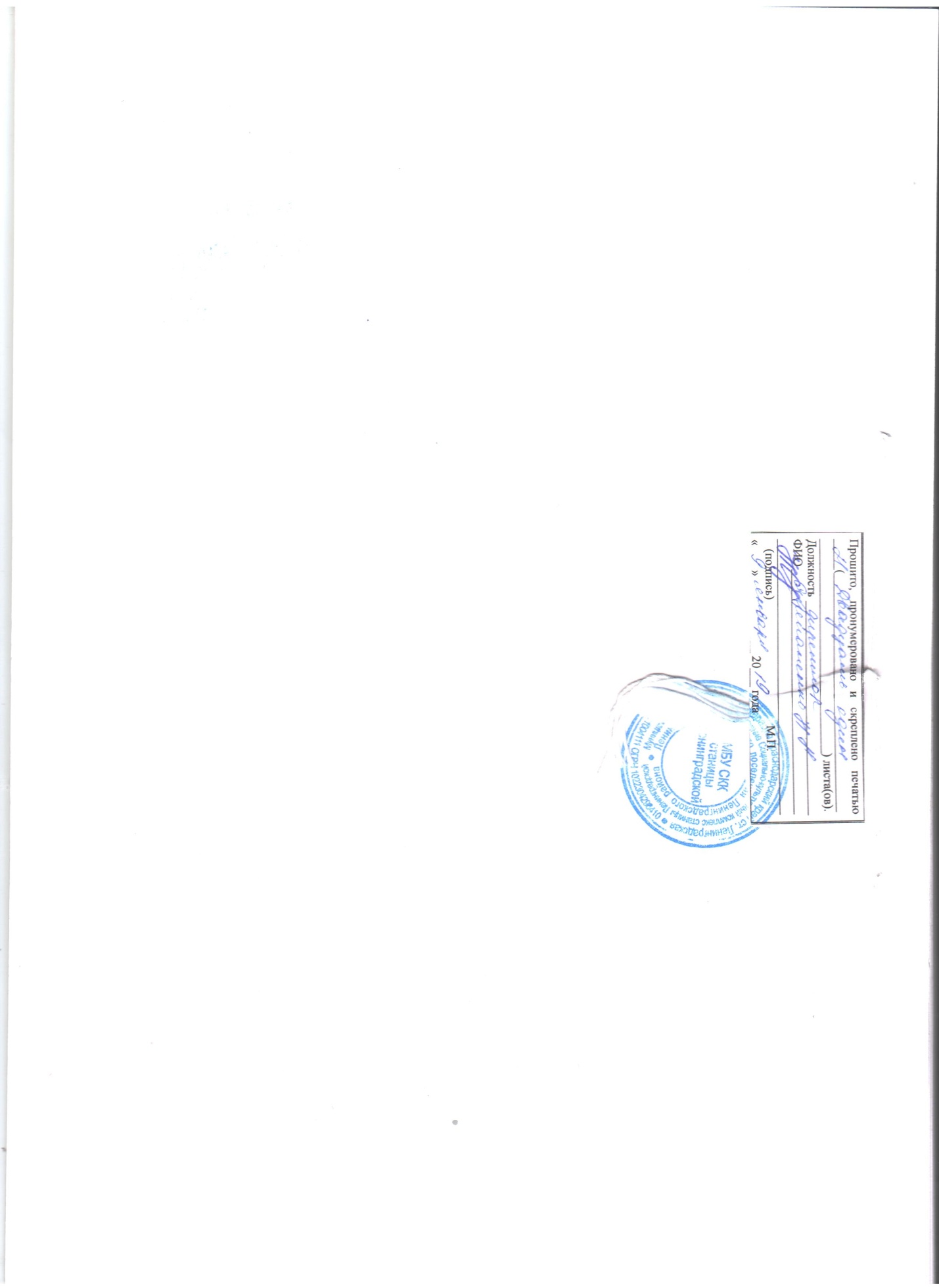 